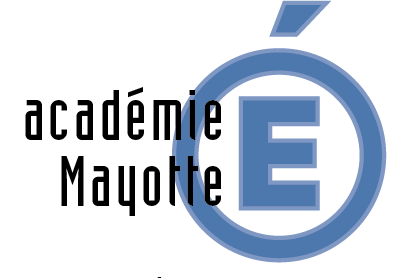 Intitulé de la séquence pédagogiqueNombre de séances pédagogiquesLe cadre institutionnelLe cadre institutionnelLe cadre institutionnelLe cadre institutionnelNiveau d’enseignementNombre d’élèvesDiscipline/InterdisciplinaritéInfo-documentation, autre disciplineInfo-documentation, autre disciplineInfo-documentation, autre disciplineDispositif éducatifAE/AP/EPI/EMI/ Parcours avenir/ Parcours citoyen/ Parcours éducatif de santé/PEAC/etcAE/AP/EPI/EMI/ Parcours avenir/ Parcours citoyen/ Parcours éducatif de santé/PEAC/etcAE/AP/EPI/EMI/ Parcours avenir/ Parcours citoyen/ Parcours éducatif de santé/PEAC/etcProduction(s)Evaluation(s) diagnostique            formative            sommative diagnostique            formative            sommative diagnostique            formative            sommativeLes savoirs scolaires visésLes savoirs scolaires visésNotion(s)/ ProblématiqueObjectifs générauxProgression des séances pédagogiquesProgression des séances pédagogiquesProgression des séances pédagogiquesProgression des séances pédagogiquesProgression des séances pédagogiquesProgression des séances pédagogiquesIntitulé de la séanceObjectifs intermédiaires info-documentairesObjectifs intermédiairesdisciplinairesAnimateur(s)/Partenaire(s) DescriptifSéance 1 Séance 2Séance 3…Séquence pédagogique proposée par :Fonctions :Date :